STUDI KOMPARASI HUKUM POSITIF DAN HUKUM ISLAM DALAM MENILAI PORNOGRAFI DAN PORNOAKSI PROMOSI SABUN LUX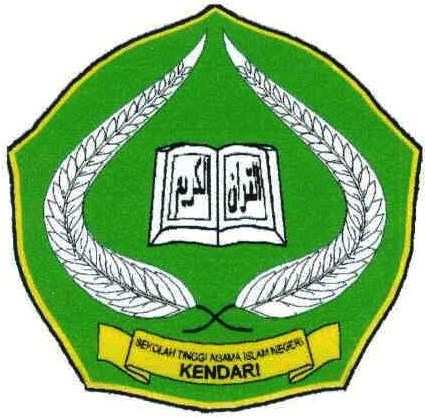 Skripsi ini Diajukan sebagai Syarat Memperoleh  Gelar Sarjana Syari’ah pada Program Studi MuamalahOleh :DESI RETNOSARINIM: 08020102008JURUSAN SYARIAH SEKOLAH TINGGI AGAMA ISLAM NEGERI (STAIN)SULTAN QAIMUDDINKENDARI2012KATA PENGANTAR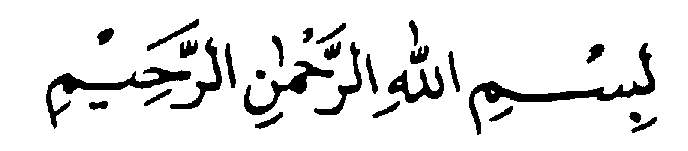 والمرسلين سيدنا         Puji syukur kita panjatkan kehadirat Allah Subhanahu Wata’ala yang telah memberikan Rahmat dan Hidayah-Nya, sehingga pelaksanaan dan penyusunan skripsi dapat terselesaikan dengan baik sesuai waktu yang telah ditentukan. Shalawat serta salam semoga tetap tercurah kepada junjungan kita Nabi besar Muhammad Salallahu ‘Alaihi Wassalam, keluarganya, dan sahabatnya karena telah rela memperjuangkan agama Islam dengan mempertaruhkan jiwanya dan hartanya sehingga agama Islam tersebar keseluruh dunia sampai dapat kita rasakan saat ini.Skripsi ini berjudul “STUDI KOMPARASI HUKUM POSITIF DAN HUKUM ISLAM DALAM MENILAI PORNOGRAFI DAN PORNOAKSI PROMOSI SABUN LUX” yang disusun untuk memenuhi persyaratan dalam mencapai gelar Sarjana pada Jurusan Syari’ah Program Studi Muamalah STAIN Kendari.Penulis menyadari bahwa dalam penyusunan dan penulisan skripsi ini, dialami banyak hambatan dan rintangan, karena berkat bantuan, dorongan, dan bimbingan dari semua pihak baik langsung maupun tidak langsung, maka penulis mengucapkan terima kasih yang tak terhingga kepada kakak dan Ibunda  yang selama ini telah banyak memberikan motivasi dan bantuan, baik berupa materil maupun dukungan moril, sehingga dapat menyelesaikan pendidikan pada perguruan tinggi, kepada semua keluarga serta saudara-saudaraku yang menjadi inspirasi hidup selama menempuh studi sekaligus atas doa, harapan dan ikhtiar yang senantiasa mereka berikan dengan  segenap jiwa. Serta keponakanku  yang memberikan warna tersendiri dengan canda tawanya sehingga skripsi dapat terselesaikan.Penulis juga ingin menyampaikan ucapan terima kasih kepada semua pihak yang telah membantu baik materil maupun non materil yang tak terhingga kepada:Bapak Ketua STAIN Sultan Qaimuddin Kendari, Para Pembantu Ketua, Dosen dan segenap karyawan STAIN atas segala sarana dan fasilitasnya yang dipergunakan dalam proses akademik.Bapak DR. Husain Insawan, M.Ag sebagai ketua jurusan Syari’ah dalam mengambil keputusan dan memberikan bimbingan-bimbingan dan arahan-arahan sehingga kami tidak kesulitan dalam menyelesaikan skripsi ini.Kepala perpustakaan STAIN Sultan Qaimuddin Kendari beserta seluruh stafnya.Ibu Sriwati Sakkirang, MH, Sebagai ketua Prodi Syari’ah Muamalah STAIN Sultan Qaimuddin Kendari. Ibu Ipandang, M.Ag selaku pembimbing 1, dan Bapak Akmal, ME selaku pembimbing II penulisan yang telah meluangkan waktu dan pikirannya untuk memberikan bimbingan dan arahan bagi penulis dalam menyusun skripsi ini.Bapak dan Ibu Dosen Jurusan Syari’ah STAIN Kendari yang telah mentransfer pengetahuan di bidang ilmu syariah kepada penulis sehingga dapat menjadi bekal dalam penyusunan penulisan skripsi ini dan semoga dapat segera penulis amalkan.Kepada rekan-rekan mahasiswa Jurusan Syari’ah, Tarbiyah, dan Dakwah STAIN Kendari dan semua pihak yang turut memberikan bantuan baik moril maupun materil hingga skripsi ini terselesaikan dengan baik.Akhirnya kepada Allah jualah penulis mohon taufik dan hidayah-Nya semoga kehadiran skripsi ini dapat memberikan manfaat bagi pembaca.Penulis menyadari bahwa dalam penulisan skripsi ini masih jauh dari kesempurnaan, oleh karena itu kritik dan saran dari berbagai pihak yang sifatnya membangun penulis sangat diharapkan.Semoga Allah Subhanahu Wata ‘ala, selalu meridhai amal perbuatan kita semua Amin 3xKendari, 12 Muharram 1433 H     21 Nopember 2012PenulisDESI RETNOSARINIM. 08020102008ABSTRAKDesi Retnosari, Nim. 08 02 01 02 008, Studi Komparasi Hukum Positif Dan Hukum Islam Dalam Menilai Pornografi Dan Pornoaksi Promosi Sabun Lux, (Dibimbing oleh Ipandang, M.Ag, sebagai Pembimbing I dan  Akmal, ME. sebagai Pembimbing II).Skripsi ini membahas tentang Studi komparasi hukum positif dan hukum Islam dalam menilai pornografi dan pornoaksi promosi sabun Lux. Dengan permasalahan  (1) Bagaimana Hukum positif menilai pornografi dan pornoaksi promosi sabun Lux?. (2) Bagaimana Hukum Islam menilai pornografi dan pornoaksi promosi sabun Lux?.Promosi merupakan suatu usaha dari pemasaran dalam menginformasikan dan mempengaruhi orang atau pihak lain sehingga dapat tertarik untuk melakukan transaksi atau pertukaran produk barang dan jasa yang di pasarkan sehingga dapat mempengaruhi pihak konsumen untuk membeli produk yang dipromosikan.Metode Penelitian yang digunakan peneliti ialah: melakukan studi dokumen yang  mengidentifikasi wacana dari buku-buku, makalah atau artikel, koran, web (internet), ataupun informasi lainnya yang berhubungan dengan judul penulisan untuk mencari hal-hal atau variable yang berupa catatan, transkip, buku, surat kabar, majalah dan sebagainya yang mempunyai keterkaitan dengan kajian tentang pornografi dan pornoaksi promosi sabun Lux yang kemudian di tinjau dalam hukum positif dan  hukum Islam terhadap hal tersebut.Dari telaah penulis, ditemukan bahwa hasil penelitian yaitu:  (1)hukum positif memandang pornografi dan pornoaksi promosi sabun Lux, ternyata hukum positif mengatur didalam undang-undang terkait dengan pornografi, dimana di dalam undang-undang tersebut dijelaskan bahwa tidak boleh mengambil, menginformasikan, memberikan, menyebarkan dalam bentuk apapun yang bisa mengantarkan pornografi dan pornoaksi seperti mendonlod situs seks di internet sehingga dapat dipindahkan diHp dan bisa menimbulkan rangsangan bagi pelaku, seperti halnya promosi sabun Lux yang diiklankan dengan pakaian yang sangat seksi yang memperlihatkan bagian dada dan paha  .(2)  didalam hukum Islam pun diterangkan terkait dengan pornografi dan pornoaksi promosi sabun Lux, hukum Islam sendiri tidak melarang untuk melakukan promosi, karena berangkat dari kaedah muamalah para ulama menyatakan bahwa “hukum asal dalam semua bentuk muamalah adalah boleh dilakukan kecuali ada dalil yang mengharamkannya” dan dalam promosi tersebut tidak sampai mengakibatkan adanya pornografi dan pornoaksi, sehingga ketika mempromosikan produk harus menutup auratnya secara sempurna.     KEMENTRIAN AGAMA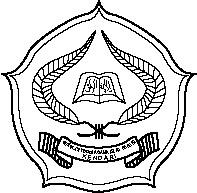 SEKOLAH TINGGI AGAMA ISLAM NEGERI KENDARIJURUSAN SYARIAHJalan Sultan Qaimuddin No. 17 Telp. (0401) 393711 Fax. 393710PERSETUJUAN PEMBIMBINGSkripsi ini membahas tentang “STUDI KOMPARASI HUKUM POSITIF DAN HUKUM ISLAM DALAM MENILAI PORNOGRAFI DAN PORNOAKSI PROMOSI SABUN LUX” Atas Nama DESI RETNOSARI Nim. 08020102008 Program Studi Syari’ah Muamalah,  mahasiswa Jurusan Syari’ah Sekolah Tinggi Agama Islam Negeri (STAIN) Sultan Qaimuddin.Kendari, 21 November 2012           DAFTAR ISIHALAMAN JUDUL .....................................................................................		iHALAMAN PENGESAHAN  ................................................................		iiPERSETUJUAN PEMBIMBING 		iiiKATA PENGANTAR  ....................................................................................   	ivABSTRAK .......................................................................................................	viiDAFTAR ISI ................................................................................................... 	viiiBAB	I  PENDAHULUAN Latar Belakang 		1Batasan dan Rumusan Masalah ……………………………….		 4Definisi Operasional .....................................................................		4Tujuan dan manfaat Penelitian ……………………………….		7Sistematika Pembahasan ………………………………………...		8BAB    II  KAJIAN PUSTAKAKajian Relevan ...............................................................................		10Pornografi dan pornoaksiPengertian pornografi ………………………		11	Pengertian pornoaksi …………………………		12Bentuk pornografi dan pornoaksi…………...............		12Sejarah Pornografi Dan Pornoaksi …………............		14Promosi Sabun LuxPengertian Promosi ………………………		16	Tujuan Promosi …………………………		23Fakta Promosi Sabun Lux …………...............		25Hukum Positif dan Hukum IslamHukum Positif ………………………		30	Hukum Islam …………………………		32BAB	III  METODE PENELITIANJenis penelitian .............................................................................		38		Data dan Sumber Data		39Teknik Pengumpulan data ………………………………………		40Tehnik Analisis Data ........................................		  40BAB	 IV HASIL PENELITIANHukum Positif Dalam Menilai Pornogrfi Dan Pornoaksi Promosi Sabun LuxUndang-undang yang Mengatur Pornografi …………………		43	Fakta Pornografi Dan Pornoaksi Promosi Sabun Lux ………		48Dampak Negatif Pornografi dan pornoaksi .............		55Hukum Islam Dalam Menilai Pornografi Dan Pornoaksi Promosi Sabun LuxHukum Islam dalam Memandang Pornografi dan Pornoaksi 		58	Batasan Aurat dalam Islam …………………………		68Promosi dalam Islam …………...............		70BAB	V PENUTUPKesimpulan .............................................................................		81		Saran-saran 		82DAFTAR PUSTAKA Pembimbing IIpandang, M.Ag.NIP.196504022005012004Pembimbing IIAkmal, ME.NIP.19771812200913003